АДМИНИСТРАЦИЯЗАКРЫТОГО АДМИНИСТРАТИВНО-ТЕРРИТОРИАЛЬНОГО ОБРАЗОВАНИЯ СОЛНЕЧНЫЙПОСТАНОВЛЕНИЕО ВНЕСЕНИИ ИЗМЕНЕНИЙ В  ПРОЕКТ ОРГАНИЗАЦИИ ДОРОЖНОГО ДВИЖЕНИЯ АВТОМОБИЛЬНЫХ ДОРОГ ОБЩЕГО ПОЛЬЗОВАНИЯ МЕСТНОГО ЗНАЧЕНИЯ В ЗАТО СОЛНЕЧНЫЙВ целях обеспечения безопасности дорожного движения, повышении безопасности граждан, в соответствии с Федеральным Законом от 10.12.1995 № 196-ФЗ «О безопасности дорожного движения», Федеральным Законом от 06.10.2003 № 131-ФЗ «Об общих принципах организации местного самоуправления в Российской Федерации», ГОСТ Р 52289-2004 «Технические средства организации дорожного движения. Правила применения дорожных знаков, разметки, светофоров, дорожных ограждений и направляющих устройств», руководствуясь протоколом заседания межведомственной комиссии по обеспечению безопасности дорожного движения в ЗАТО Солнечный Тверской области (протокол № 6 от 20.12.2018 года), администрация ЗАТО Солнечный ПОСТАНОВЛЯЕТ:1. Внести следующие изменения в Проект организации дорожного движения автомобильных дорог общего пользования местного значения в ЗАТО Солнечный. Подготовленный ООО «Тверьавтодорпроект», свидетельство № П.037.69.6373.04.2013 от 05 апреля 2013 года:1.1. Установить специальный дорожный знак табличка «кроме АО НТЦ «Охрана» к знаку 3.1 «Въезд запрещен» по ул. Новая на «Т» образном перекрёстке, расположенном около домов №№ 1, 26, 45 справа за перекрёстком.1.2. Установить знак 4.5.1 «Пешеходная дорожка» около магазина ИП Растеряев слева за парковочным карманом.1.3. Снять знак 6.4 «Парковка (парковочное место)» на территории парковочного кармана между домами № 39 и № 40.2. Настоящее постановление вступает в силу с момента подписания.Глава администрации ЗАТО Солнечный                       	                                              			          В.А. Петров  26.06.2019ЗАТО Солнечный№ 139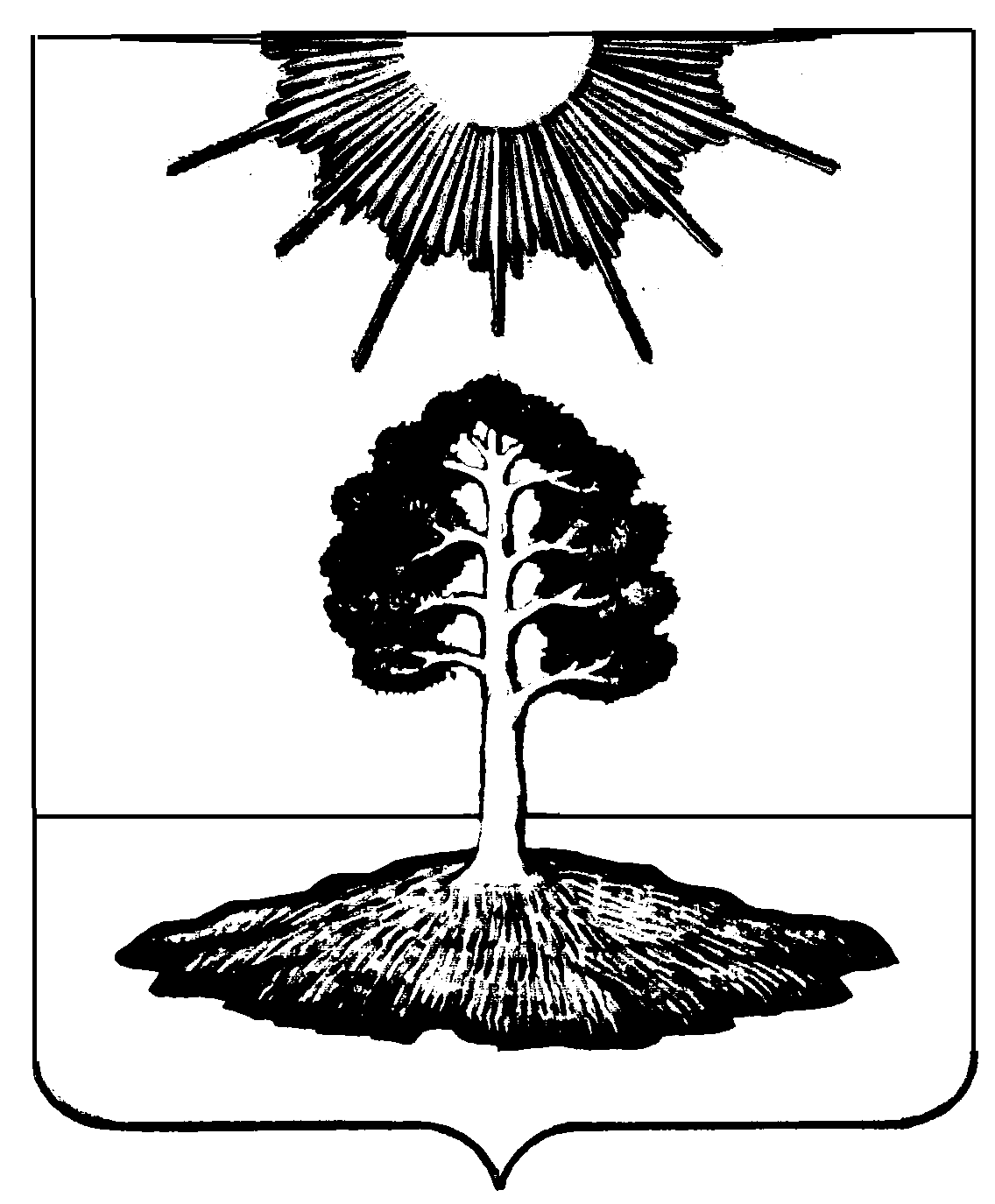 